No responses to the MPAI-MMC V2 Call falling under the MPAI-OSD area of work were received.Moving Picture, Audio and Data Coding by Artificial Intelligencewww.mpai.communityPublic documentPublic documentPublic documentN9252022/10/262022/10/26SourceRequirements (OSD)Requirements (OSD)TitleMPAI-OSD report and plansMPAI-OSD report and plansTargetMPAI MembersMPAI Members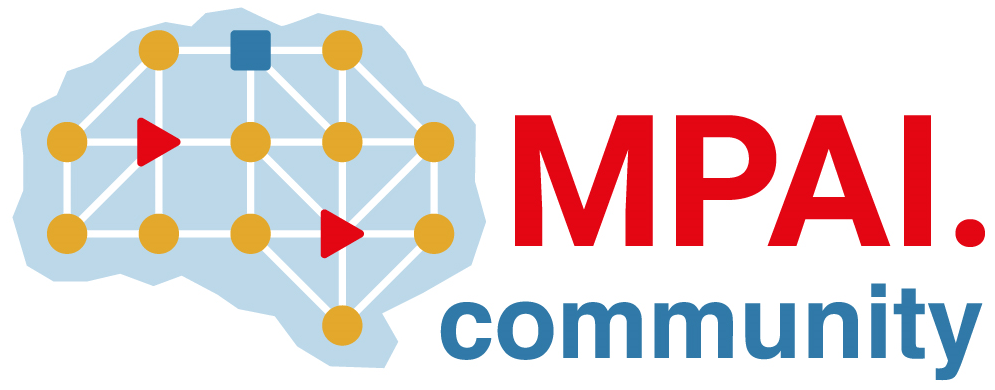 